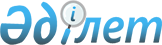 Субсидияланатын отандық тыңайтқыштардың түрлері және тыңайтқыштарды сатушыдан сатып алынған тыңайтқыштардың 1 тоннасына (килограмына, литрiне) арналған субсидиялардың нормаларын белгілеу туралы
					
			Күшін жойған
			
			
		
					Оңтүстік Қазақстан облыстық әкімдігінің 2015 жылғы 13 қарашадағы № 352 қаулысы. Оңтүстік Қазақстан облысының Әділет департаментінде 2015 жылғы 26 қарашада № 3442 болып тіркелді. Күші жойылды - Оңтүстік Қазақстан облыстық әкімдігінің 2016 жылғы 11 наурыздағы № 51 қаулысымен      Ескерту. Күші жойылды - Оңтүстік Қазақстан облыстық әкімдігінің 11.03.2016 № 51 қаулысымен (алғашқы ресми жарияланған күнінен кейін күнтізбелік он күн өткен соң қолданысқа енгізіледі).

      "Қазақстан Республикасындағы жергілікті мемлекеттік басқару және өзін-өзі басқару туралы" Қазақстан Республикасының 2001 жылғы 23 қаңтардағы Заңының 27-бабының 2-тармағына, "Тыңайтқыштардың құнын (органикалық тыңайтқыштарды қоспағанда) субсидиялау қағидаларын бекіту туралы" Қазақстан Республикасы Ауыл шаруашылығы министрінің 2015 жылғы 6 сәуірдегі № 4-4/305 бұйрығына сәйкес Оңтүстік Қазақстан облысының әкімдігі ҚАУЛЫ ЕТЕДІ:

      1. Субсидияланатын отандық тыңайтқыштардың түрлері және тыңайтқыштарды сатушыдан сатып алынған тыңайтқыштардың 1 тоннасына (килограмына, литрiне) арналған субсидиялардың нормалары осы қаулыға қосымшаға сәйкес белгіленсін.

      2. "Оңтүстік Қазақстан облысы Әкімінің аппараты" мемлекеттік мекемесі Қазақстан Республикасының заңнамалық актілерінде белгіленген тәртіпте:

      1) осы қаулыны Оңтүстік Қазақстан облысының аумағында таратылатын мерзімді баспа басылымдарында және "Әділет" ақпараттық-құқықтық жүйесінде ресми жариялануын;

      2) осы қаулыны Оңтүстік Қазақстан облысы әкімдігінің интернет-ресурсына орналастыруын қамтамасыз етсін.

      3. Оңтүстік Қазақстан облысы әкімдігінің 2015 жылғы 12 маусымдағы № 168 "Субсидияланатын тыңайтқыштардың түрлері және отандық өндiрушiлер өткізген тыңайтқыштардың 1 тоннасына (литрiне, килограмына), тыңайтқыштар берушіден және (немесе) шетелдiк тыңайтқыш өндiрушiлерден сатып алынған тыңайтқыштардың 1 тоннасына (литрiне, килограмына) арналған субсидиялардың нормаларын белгілеу туралы" қаулысының (Нормативтік құқықтық актілерді мемлекеттік тіркеу тізілімінде № 3227 нөмірмен тіркелген, 2015 жылы 8 шілдеде "Оңтүстік Қазақстан" газетінде жарияланған) күші жойылды деп танылсын.

      4. Осы қаулы оның алғашқы ресми жарияланған күнінен кейін күнтізбелік он күн өткен соң қолданысқа енгізіледі.

      5. Осы қаулының орындалуын бақылау облыс әкімінің орынбасары С.Қ. Тұяқбаевқа жүктелсін.

 Субсидияланатын отандық тыңайтқыштардың түрлері және тыңайтқыштарды сатушыдан сатып алынған тыңайтқыштардың 1 тоннасына (килограмына, литрiне) арналған субсидиялардың нормалары
					© 2012. Қазақстан Республикасы Әділет министрлігінің «Қазақстан Республикасының Заңнама және құқықтық ақпарат институты» ШЖҚ РМК
				
      Облыс әкімі

Б.Атамқұлов

      "КЕЛІСІЛДІ": 

      Қазақстан Республикасы 

      Ауыл шаруашылығының министрі

      ________________А. Мамытбеков

      2015 жылғы "12" қараша

      Д.Сатыбалды 

      Б.Жылқышиев

      С.Қаныбеков

      Е.Айтаханов

      Е.Садыр

      С.Тұяқбаев

      А.Абдуллаев
Оңтүстік Қазақстан облысы әкімдігінің
2015 жылғы 13 қараша № 352 қаулысына
қосымшаР/с

Субсидияланатын тыңайтқыштардың түрлері

Өлшем бірлігі

Бір бірліктің құнын арзандату пайызы

Бір бірлікке арналған субсидиялар нормалары, теңге

1

Аммиак селитрасы (N-34,4%) 

тонна

48

27744

2

Аммофос (P2O5-46%: N-10%)

тонна

48

43200

3

Жай суперфосфат (P2O5 -19%)

тонна

48

23520

4

Жай суперфосфат (P2O5 -15%, N - 2-4 %, К2O - 2-4%)

тонна

48

20429,8

5

"Б" маркалы "МЭРС" микробиотыңайтқышы"

литр

48

4800

6

Хлорлы калий (К2O-42,2%; КCL-65%)

тонна

48

42240

7

Күкіртқышқылды калий (калий сульфаты) (К2О5-53%)

тонна

48

101760

8

Аммоний сульфаты (N-21%)

тонна

48

12960

9

Фосфорит ұны (P2О5-17%) қапта

тонна

48

7881,6

10

Кешенді азотты-фосфорлы-калийлі минералды тыңайтқыш (NPK тыңайтқыш қоспалары) (N-16%: Р2 О 5-16%: К2O -16%)

тонна

48

51840

11

"Супрефос-NS" азот-күкіртқұрамды супрефос

тонна

48

41760

12

Yara Liva Calcinit, кальций нитраты

тонна

48

85440

13

Kristalon Cucumber 14-11-31

тонна

48

250080

14

Kristalon Special 18-18-18

тонна

48

209280

15

Kristalon Red 12-12-36

тонна

48

223680

16

Kristalon YeIIow 13-40-13

тонна

48

244320

17

Карбамид (N-46,3%) 

тонна

28

26320

18

Нитроаммофоска (N-15:P15:R15) 

тонна

28

33600

19

Нитроаммофоска (N-16:P16:R16) 

тонна

28

35560

20

Аммоний сульфаты 

тонна

28

16520

21

Аммиак селитрасы 

тонна

28

16184

22

Калий сульфаты (Krista SOP)

тонна

28

75040

23

Krista MgS (магний сульфаты)

тонна

28

50120

24

Krista MAG (магний нитраты)

тонна

28

64680

25

Krista K PIus (калий нитраты)

тонна

28

95760

26

Krista MKP (монокалий фосфаты)

тонна

28

148400

27

Kristalon Brown 3-11-38

тонна

28

151200

28

Yara vita Rexolin D12, темір Хелаты DTPA

килограмм

28

751,2

29

Yara vita Rexolin Q 40, темір Хелаты ЕDDHA

килограмм

28

695,8

30

Yara vita Rexolin Cu 15, меди Хелаты EDTA

килограмм

28

750,1

31

Yara vita Rexolin Mn 13, марганец Хелаты EDTA

килограмм

28

554,7

32

Yara vita Rexolin Zn 15, цинк Хелаты EDTA

килограмм

28

554,7

33

Yara vita Tenso Coctail, микроэлемент қоспалары

килограмм

28

746,2

34

Yara vita Rexolin APN, микроэлемент қоспалары

килограмм

28

710,9

35

Yara vita Rexolin ABC, микроэлемент қоспалары

килограмм

28

594,4

36

Yara Liva Brassitrel (MgO 8,3, SOЗ 28,75, B 8, Mn 7, M o 0,4)

килограмм

28

343

37

Нутривант Плюс Зерновой

килограмм

28

420

38

Нутривант Плюс Масличный

килограмм

28

420

39

Нутривант Плюс Картофель 

килограмм

28

420

40

Нутривант Плюс Рис

килограмм

28

420

41

Нутривант Универсальный

килограмм

28

420

42

Монокалий Фосфат 

килограмм

28

138,1

43

Новалон 19-19-19+2 Mg O+Me

килограмм

28

156,6

44

Новалон 13-40-13+Me 

килограмм

28

179,3

45

Новалон 3-7-37+2MgO+Me

килограмм

28

156,6

